Лекция №2.1. Тема: Топография шеи. Фасции и клетчаточные пространства шеи. Треугольники шеи. Сосудисто-нервные пучки шеи.2. Цель: Дать студентам сведения о топографии шеи, фасциях, клетчаточных пространствах и сосудисто-нервных пучках. 3. Аннотация лекции. Лекция посвящена вопросам топографической анатомии шеи. На лекции рассматривается топография и значение фасций и клетчаточных пространств шеи, треугольники шеи. Дается информация о значении знаний о строении и топографии шеи для последующей работы по специальности.4. Форма организации лекции – обзорная, с опорным конспектированием. 5. Методы, используемые на лекции – на лекции используются наглядные методы – иллюстрация и демонстрация 6. Средства обучения: - дидактические: таблицы и презентация по теме лекции.- материально-технические: мультимедийный проекторРаспечатка слайдов лекции 2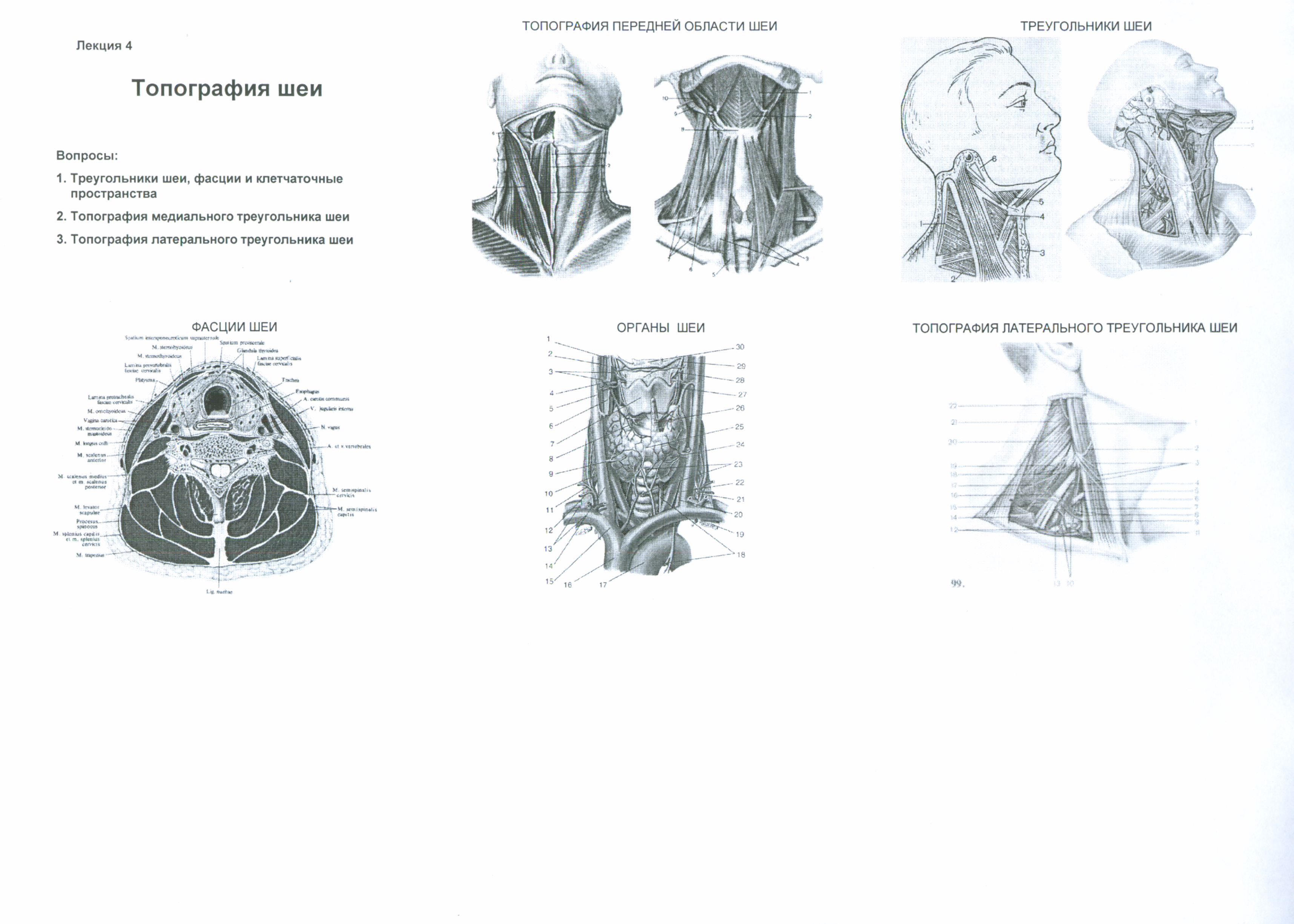 